БІЛОЦЕРКІВСЬКА МІСЬКА РАДА	КИЇВСЬКОЇ ОБЛАСТІ	Р І Ш Е Н Н Явід 17 лютого 2022 року                                                             		№ 2626-26-VIIIПро надання дозволу на розроблення проекту землеустрою щодо відведення земельної ділянки фізичній особі-підприємцю Олійнику Юрію ЮрійовичуРозглянувши подання постійної комісії з питань земельних відносин та земельного кадастру, планування території, будівництва, архітектури, охорони пам’яток, історичного середовища до міського голови від 14 січня 2022 року №04/02-17, протоколів постійної комісії з питань  земельних відносин та земельного кадастру, планування території, будівництва, архітектури, охорони пам’яток, історичного середовища від 29 грудня 2021 року №42, заяву фізичної особи-підприємця Олійника Юрія Юрійовича від 15 грудня 2021 року №15.1-07/6248  та додані до заяви документи, відповідно відповідно до статей 12, 79-1, 98-102, 122, 124-1 Земельного кодексу України, ст. 50 Закону України «Про землеустрій», ст. 24 Закону України «Про регулювання містобудівної діяльності», п.34 ч.1 ст. 26 Закону України «Про місцеве самоврядування в Україні», міська рада вирішила:1.Надати дозвіл на розроблення проекту землеустрою щодо відведення земельної ділянки фізичній особі-підприємцю Олійнику Юрію Юрійовичу з цільовим призначенням 03.07 Для будівництва та обслуговування будівель торгівлі (вид права земельного сервітуту –інші земельні сервітути: для експлуатації та обслуговування вхідної групи до власного нежитлового приміщення магазину, кафетерію) за адресою: вулиця Шолом-Алейхема, 94, приміщення 98, місто Біла Церква, Білоцерківський район площею 0,0014 га за рахунок земель населеного пункту міста Біла Церква. 2. Особі, зазначеній в цьому рішенні, подати на розгляд сесії міської ради належним чином розроблений проект землеустрою щодо відведення земельної ділянки для затвердження.3.Площа земельної ділянки буде уточнена при затвердженні проекту землеустрою щодо відведення земельної ділянки.4.Контроль за виконанням цього рішення покласти на постійну комісію з питань  земельних відносин та земельного кадастру, планування території, будівництва, архітектури, охорони пам’яток, історичного середовища.Міський голова                               	                                                          Геннадій ДИКИЙ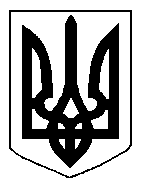 